THÔNG TIN TRỌNG TÀI VIÊNLÊ TRƯỜNG SƠNLÊ TRƯỜNG SƠN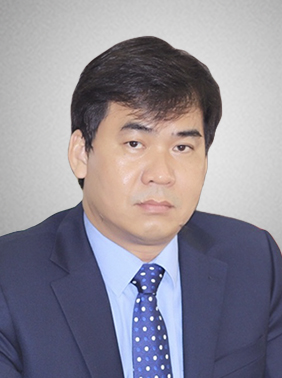 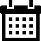 Năm sinh: 1971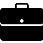 Nghề nghiệp: Phó Hiệu trưởng Trường Đại học Luật TP. HCM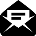 Email: tson71@yahoo.com   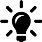 Lĩnh vực hoạt động: Luật Kinh tế, Thương mại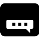 Ngôn ngữ: Tiếng AnhHọc vấnHọc vấn1994Cử nhân Luật Kinh tế, Trường Đại học Luật TP. HCM2004Thạc sỹ chuyên ngành: Luật Kinh tế, những vấn đề trọng tài, Trường Đại học Luật TP. HCMKinh nghiệmKinh nghiệm1994 – 1996Giảng viên Khoa Luật thương mại ĐH Luật TP HCM1996 – 2003Giảng viên Phòng Quản lý Nghiên cứu khoa học và Hợp tác quốc tế, trường ĐH Luật TP HCM2003 – 2007Giảng viên Phòng Sau đại học, Trường ĐH Luật TP HCM2007 – 4/2013Phó Trưởng phòng Phòng Quản trị - Thiết bị, Trường Đại học Luật Tp.Hồ Chí Minh4/2013 – nayPhó Hiệu trưởng Trường Đại học Luật TP. Hồ Chí MinhChức vụChức vụPhó Hiệu trưởng Trường Đại học Luật TP. HCMTrọng tài viên, VIAC